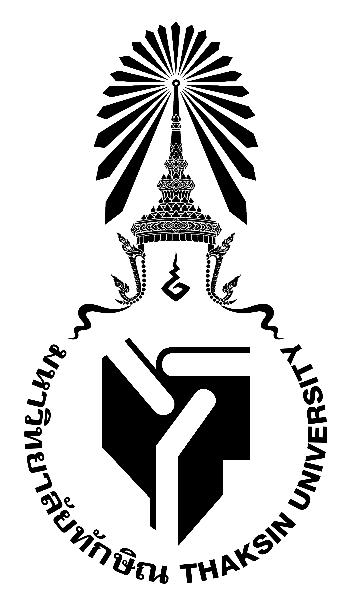 มคอ. 3 รายละเอียดของรายวิชาCourse Specification0317313  การใช้และบำรุงรักษาเครื่องมือเทคโนโลยีและสื่อสารการศึกษา(Operation and Maintenance of Educational Technology Equipment)รายวิชานี้เป็นส่วนหนึ่งของหลักสูตรศิลปศาสตรบัณฑิต 
สาขาวิชาเทคโนโลยีและสื่อสารการศึกษาหลักสูตรปรับปรุง พ.ศ.2560คณะศึกษาศาสตร์มหาวิทยาลัยทักษิณสารบัญหมวด									หน้าหมวดที่ 1	ข้อมูลทั่วไป							1หมวดที่ 2	จุดมุ่งหมายและวัตถุประสงค์					2หมวดที่ 3	ลักษณะและการดำเนินการ					2หมวดที่ 4	การพัฒนาผลการเรียนรู้ของนิสิต					3หมวดที่ 5	แผนการสอนและการประเมินผล					9หมวดที่ 6	ทรัพยากรประกอบการเรียนการสอน				12หมวดที่ 7	การประเมินและปรับปรุงการดำเนินการของรายวิชา			12รายละเอียดของรายวิชาหมวดที่  1  ข้อมูลทั่วไป1.  รหัส ชื่อรายวิชา จำนวนหน่วยกิต รายวิชาที่ต้องเรียนมาก่อน รายวิชาที่เรียนพร้อมกัน 
และคำอธิบายรายวิชา (นำข้อมูลมาจาก มคอ.2 ข้อ 3.1.5 คำอธิบายรายวิชา)0317313	การใช้และบำรุงรักษาเครื่องมือเทคโนโลยีและสื่อสารการศึกษา	3(2-2-5)		Operation and Maintenance of Educational Technology Equipmentชนิด ประเภท และหลักการทำงานของเครื่องมือเทคโนโลยีและสื่อสารการศึกษา การติดตั้ง การใช้ การจัดเก็บและการบำรุงรักษา วิเคราะห์ข้อขัดข้องและการซ่อมแซมเบื้องต้น ฝึกปฏิบัติการใช้และซ่อมบำรุงรักษาเครื่องมือเทคโนโลยีและสื่อสารการศึกษาTypes and operating principles of educational technology and communication instruments; installation, use, storage and maintenance; failure analysis and preliminary repair; practice in using and maintaining educational technology and communication instruments2.  หลักสูตรและประเภทของรายวิชาหลักสูตรศิลปศาสตรบัณฑิต สาขาวิชาเทคโนโลยีและสื่อสารการศึกษาศึกษาทั่วไปวิชาเฉพาะวิชาพื้นฐานเฉพาะด้าน (ถ้ามี)วิชาเอกวิชาเอกบังคับ วิชาเอกเลือกวิชาโท วิชาประสบการเชิงปฏิบัติ (ถ้ามี)3.  อาจารย์ผู้รับผิดชอบรายวิชาและอาจารย์ผู้สอนอาจารย์ผู้รับผิดชอบรายวิชา	อาจารย์ขรรค์ชัย  แซ่แต้อาจารย์ผู้สอนรายวิชา		อาจารย์ขรรค์ชัย  แซ่แต้5.  ภาคการศึกษา/ ชั้นปีที่เรียนภาคการศึกษาที่ 2 ชั้นปีที่ 26.  สถานที่เรียนมหาวิทยาลัยทักษิณ วิทยาเขตสงขลา7.  วันที่จัดทำหรือปรับปรุงรายละเอียดของรายวิชาครั้งล่าสุด22 ธันวาคม 2561หมวดที่  2  จุดมุ่งหมายและวัตถุประสงค์1.  จุดมุ่งหมายของรายวิชา เพื่อให้นิสิตเกิดการเรียนรู้/มีความสามารถ/สมรรถนะที่ต้องการด้านต่าง ๆ 1.1 เพื่อให้ผู้เรียนเพื่อให้มีความรู้เกี่ยวกับ ชนิด ประเภท และหลักการทำงานของเครื่องมือเทคโนโลยีการศึกษา1.2 เพื่อให้ผู้เรียนมีทักษะในการติดตั้ง ใช้ จัดเก็บและบำรุงรักษาเครื่องมือเทคโนโลยีที่ใช้ในการเรียนการสอน1.3 เพื่อให้ผู้เรียนมีทักษะการวางแผน ออกแบบ การใช้เครื่องมือให้สอดคล้องกับความต้องการของผู้ใช้ได้อย่างเหมาะสม  และสามารถใช้ภาษา ศัพท์เทคนิคเพื่อการสื่อสาร อย่างสร้างสรรค์และมีประสิทธิภาพ1.4 เพื่อให้ผู้เรียนมีเจตคติที่ดีต่อการเป็นนักเทคโนโลยีการศึกษา  มีจิตบริการ มีความรับผิดชอบ ปฏิบัติตนตามจรรยาบรรณของนักเทคโนโลยีการศึกษา รวมทั้งมีจิตบริการ มีความรับผิดชอบ ตลอดจนมีคุณลักษณะที่เหมาะสมกับการปฏิบัติงานในวิชาชีพ2.  วัตถุประสงค์ของรายวิชาปรับแผนการเรียนตามแผนการเรียนของหลักสูตรศิลปศาสตรบัณฑิต สาขาวิชาเทคโนโลยีและสื่อสารการศึกษา หลักสูตรปรับปรุง พ.ศ. 2560หมวดที่  3  ลักษณะการดำเนินการ1.  จำนวนชั่วโมงที่ใช้ต่อภาคการศึกษา	คำชี้แจงภาคการศึกษาคิดเป็นไม่น้อยกว่า 15 สัปดาห์2.  จำนวนชั่วโมงต่อสัปดาห์ที่ และช่องทางในการให้คำปรึกษาแนะนำทางวิชาการแก่นิสิตเป็นรายบุคคล2 ชั่วโมง/สัปดาห์ โดยติดต่อผู้สอนผ่านเครือข่ายสังคม (Social Media) / โทรศัพท์หมวดที่ 4 การพัฒนาผลการเรียนรู้ของนิสิต1.	แผนที่การกระจายความรับผิดชอบ หมวดที่  5  แผนการสอนและการประเมินผล1.  แผนการสอน2.  แผนการประเมินผลการเรียนรู้หมวดที่ 6 ทรัพยากรประกอบการเรียนการสอน1.  ตำรา เอกสารหลัก และข้อมูลสำคัญกิดานันท์  มลิทอง. เทคโนโลยีและการสื่อสารเพื่อการศึกษา.  กรุงเทพ : โรงพิมพ์อรุณการพิมพ์, 2548.จริยา  เหนียนเฉลย. เทคโนโลยีการศึกษา.  กรุงเทพ : ศูนย์สื่อเสริมกรุงเทพ, 2546.เจน  สงสมพันธุ์.  ระบบเสียงและการมิกซ์เสียง.  กรุงเทพ : เม็ดทรายพริ้นติ้ง,  2536.บุญเที่ยง  จุ้ยเจริญ.เทคนิคพื้นฐาน การใช้และบำรุงรักษาอุปกรณ์เทคโนโลยีการศึกษา.กรุงเทพฯ : ภาควิชาเทคโนโลยีและนวัตกรรมการศึกษา คณะวิชาครุศาสตร์ วิทยาลัยครูสวนสุนันทา,2534.พรเทพ  เมืองแมน.  ความรู้เบื้องต้นเกี่ยวกับไฟฟ้าและอิเล็กทรอนิกส์สำหรับสื่อการสอน.  ปัตตานี : ภาควิชาเทคโนโลยีการศึกษา  คณะศึกษาศาสตร์  มหาวิทยาลัยสงขลานครินทร์, 2543.มนตรี  แย้มกสิกร.การใช้เทคโนโลยีทางการสอนในห้องเรียน.สงขลา : ภาควิชาเทคโนโลยีทางการศึกษา คณะศึกษาศาสตร์ มหาวิทยาลัยศรีนครินทรวิโรฒ สงขลา,_____.สมสิทธิ์  จิตรสถาพร.การใช้เครื่องมือเทคโนโลยีทางการศึกษา.สงขลา : คณะศึกษาศาสตร์,2529.2.  เอกสารและข้อมูลแนะนำศึกษาเอกสาร โบรชัวร์ คู่มือการใช้เครื่องมือเทคโนโลยีและสื่อสารการศึกษาทางอินเตอร์เน็ตหมวดที่  7  การประเมินและปรับปรุงการดำเนินการของรายวิชา1.  กลยุทธ์การประเมินประสิทธิผลของรายวิชาโดยนิสิต(1)  นิสิตประเมินประเมินประสิทธิผลของรายวิชาโดยการประเมินตนเองก่อนเรียน และหลังเรียน(2)  ประเมินประสิทธิผลของรายวิชาจากการเรียนรู้ของนิสิต จากพฤติกรรมการแสดงออก การทำกิจกรรม และผลการสอบ/หลักฐานการประเมินตามสภาพจริง(3)  สอบถามจากนิสิต ถึงประสิทธิผลของการเรียนรู้จากวิธีการที่ใช้ โดยใช้แบบสอบถามหรือการสนทนากับกลุ่มนิสิต ระหว่างภาคการศึกษา โดยอาจารย์ผู้สอน2.  กลยุทธ์การประเมินการสอนแบบประเมินผลการสอน ซึ่งเป็นแบบประเมินผลการสอนของมหาวิทยาลัย ที่กำหนดให้มีการประเมินการสอนของอาจารย์ผู้สอน โดยนิสิต ทุกภาคการศึกษา3.  การปรับปรุงการสอน(1) อาจารย์ผู้สอนทบทวนและปรับปรุงกลยุทธ์และวิธีการสอนจากผลการประเมินประสิทธิผลของรายวิชา แล้วจัดทำรายงานรายวิชาตามรายละเอียดที่ สกอ.กำหนดทุกภาคการศึกษา(2) อาจารย์เขียนประมวลรายวิชาที่ระบุรายละเอียดของการปรับปรุงประมวลรายวิชา  ซึ่งได้จากผลการประเมินประสิทธิผลรายวิชาในแต่ละปีการศึกษา(3) นำผลการประเมินประสิทธิผลของรายวิชาทั้งที่ได้จากนิสิตและอาจารย์ผู้สอน เข้าประชุมอาจารย์ผู้สอนเพื่อหารือปัญหาการเรียนรู้ของนิสิตและร่วมกันหาแนวทางแก้ไข4.  การทวนสอบมาตรฐานผลสัมฤทธ์ของนิสิตในรายวิชาอาจารย์ประจำหลักสูตรรับผิดชอบเรื่องกระบวนการทวนสอบมาตรฐานการวัดผลสัมฤทธิ์โดยมีการทวนสอบ ดังนี้ (1)  การจัดประชุมทบทวนความสอดคล้องเหมาะสมของประมวลรายวิชาเพื่อเป็นแนวทางการเรียนและการประเมินผลโดยแจ้งให้ผู้เรียนทราบล่วงหน้าทุกรายวิชา (2)  ตรวจสอบรายงานผลสัมฤทธิ์ทางการเรียนรายวิชาต่าง ๆ โดยการสุ่มประเมินด้วยการทดสอบ และพิจารณาความเหมาะสมของการให้คะแนนและการตัดสินผลการเรียนของรายวิชา (3)  ตรวจสอบรายงานผลสัมฤทธิ์การฝึกประสบการณ์วิชาชีพในหน่วยงานหรือองค์กร (4)  นำเสนอผลการทวนสอบมาตรฐานผลสัมฤทธิ์ของนิสิตต่อคณะกรรมการประจำคณะตรวจสอบเพื่อรับรองผลสัมฤทธิ์ทางการเรียนและการประกันคุณภาพหลักสูตร  รวมทั้งคณะกรรมการสภาวิชาการระดับมหาวิทยาลัยตรวจสอบรายงานผลสัมฤทธิ์ทางการเรียน5.  การดำเนินการทบทวนและการวางแผนปรับปรุงประสิทธิผลของรายวิชา(1) คณะกรรมการบริหารหลักสูตรฯ จัดให้มีระบบการทบทวนประสิทธิผลของรายวิชา โดยพิจารณาจากผลการประเมินการสอนโดยนิสิต ผลการประเมินโดยคณะกรรมการประเมินการสอนของภาควิชา การรายงานรายวิชาโดยอาจารย์ผู้สอน (2) คณะกรรมการบริหารหลักสูตรฯ รายงานผลการทบทวนประสิทธิผลของรายวิชา เพื่อให้อาจารย์ผู้สอนรับผิดชอบในการทบทวนเนื้อหาที่สอนและกลยุทธ์การสอนที่ใช้ และนำเสนอแนวทางในการปรับปรุงและพัฒนาในรายงานผลการดำเนินการของรายวิชา เสนอต่อคณะกรรมการบริหารหลักสูตร เพื่อนำเข้าที่ประชุมพิจารณาให้ความคิดเห็นและสรุปวางแผนพัฒนาปรับปรุงสำหรับใช้ในปีการศึกษาถัดไปบรรยายสอนเสริมการฝึกปฏิบัติ/การฝึกงานภาคสนามการศึกษาด้วยตนเอง30 ชั่วโมงต่อภาคการศึกษา-30 ชั่วโมงต่อภาคการศึกษา75 ชั่วโมงต่อภาคการศึกษารายวิชารายวิชา1. ด้านคุณธรรม จริยธรรม1. ด้านคุณธรรม จริยธรรม1. ด้านคุณธรรม จริยธรรม2. ด้านความรู้2. ด้านความรู้2. ด้านความรู้2. ด้านความรู้2. ด้านความรู้2. ด้านความรู้3. ด้านทักษะทางปัญญา3. ด้านทักษะทางปัญญา3. ด้านทักษะทางปัญญา3. ด้านทักษะทางปัญญา4. ด้านทักษะความสัมพันธ์ระหว่างบุคคลและความรับผิดชอบ4. ด้านทักษะความสัมพันธ์ระหว่างบุคคลและความรับผิดชอบ4. ด้านทักษะความสัมพันธ์ระหว่างบุคคลและความรับผิดชอบ4. ด้านทักษะความสัมพันธ์ระหว่างบุคคลและความรับผิดชอบ5. ด้านทักษะการวิเคราะห์เชิงตัวเลขการสื่อสารและเทคโนโลยีสารสนเทศ5. ด้านทักษะการวิเคราะห์เชิงตัวเลขการสื่อสารและเทคโนโลยีสารสนเทศ5. ด้านทักษะการวิเคราะห์เชิงตัวเลขการสื่อสารและเทคโนโลยีสารสนเทศ6. ด้านทักษะการจัดการเรียนรู้6. ด้านทักษะการจัดการเรียนรู้6. ด้านทักษะการจัดการเรียนรู้6. ด้านทักษะการจัดการเรียนรู้รายวิชารายวิชา1.11.21.32.12.22.32.42.52.63.13.23.33.44.14.24.34.45.15.25.36.16.26.36.40317313การใช้และบำรุงรักษาเครื่องมือเทคโนโลยีและสื่อสารการศึกษาผลการเรียนรู้ผลการเรียนรู้วิธีการสอนวิธีการประเมินผล1. ด้านคุณธรรม จริยธรรม1. ด้านคุณธรรม จริยธรรม1.1	มีความรู้ความเข้าใจเกี่ยวกับคุณธรรมพื้นฐาน จรรยาบรรณของวิชาชีพเทคโนโลยีและสื่อสารการศึกษา และค่านิยมที่พึงประสงค์สำหรับการสร้างสรรค์นวัตกรรมและเทคโนโลยีสื่อสารการศึกษาสอดแทรกระหว่างการเรียนการสอน ในเรื่องคุณธรรมพื้นฐาน จรรยาบรรณของวิชาชีพเทคโนโลยีและสื่อสารการศึกษา และค่านิยมที่พึงประสงค์ รวมถึงการปฏิบัติตนของอาจารย์ผู้สอนให้เป็นแบบอย่างที่ดีแก่นิสิตสังเกตจากพฤติกรรมและการปฏิบัติตนของนิสิตทั้งในชั้นเรียนและนอกชั้นเรียน1.2	ยอมรับในคุณค่าของความแตกต่าง ความหลากหลาย และสามารถวิเคราะห์ สังเคราะห์ ประเมิน และนำความรู้เกี่ยวกับคุณธรรมพื้นฐานและจรรยาบรรณของวิชาชีพเทคโนโลยีและสื่อสารการศึกษาไปประยุกต์ใช้ในการออกแบบ ผลิต พัฒนา และใช้สื่อ นวัตกรรมการศึกษา เทคโนโลยีและสื่อสารการศึกษาสอดแทรกระหว่างการเรียนการสอน ในเรื่องคุณธรรมพื้นฐาน จรรยาบรรณของวิชาชีพเทคโนโลยีและสื่อสารการศึกษา และค่านิยมที่พึงประสงค์ รวมถึงการปฏิบัติตนของอาจารย์ผู้สอนให้เป็นแบบอย่างที่ดีแก่นิสิตสังเกตจากพฤติกรรมและการปฏิบัติตนของนิสิตทั้งในชั้นเรียนและนอกชั้นเรียน1.3	ตระหนักถึงความสำคัญของการดำรงชีวิตและประกอบวิชาชีพตามคุณธรรมพื้นฐานและจรรยาบรรณของวิชาชีพเทคโนโลยีและสื่อสารการศึกษา รวมถึงการประกอบสัมมาอาชีพสอดแทรกระหว่างการเรียนการสอน ในเรื่องคุณธรรมพื้นฐาน จรรยาบรรณของวิชาชีพเทคโนโลยีและสื่อสารการศึกษา และค่านิยมที่พึงประสงค์ รวมถึงการปฏิบัติตนของอาจารย์ผู้สอนให้เป็นแบบอย่างที่ดีแก่นิสิตสังเกตจากพฤติกรรมและการปฏิบัติตนของนิสิตทั้งในชั้นเรียนและนอกชั้นเรียน2. ด้านความรู้2. ด้านความรู้2.1	มีความรู้ความเข้าใจและเห็นความสัมพันธ์ของวิชาพื้นฐานทางด้านมนุษยศาสตร์ สังคมศาสตร์ วิทยาศาสตร์ คณิตศาสตร์ สหศาสตร์ ภาษาไทย ภาษาต่างประเทศ และคอมพิวเตอร์ และมีความรู้และรอบรู้ในศาสตร์เกี่ยวกับเทคโนโลยีและสื่อสารการศึกษา- การให้ภาพรวมความรู้ก่อนเข้าสู่เนื้อหาที่เรียน การเชื่อมโยงความรู้ใหม่กับความรู้เดิม และการสรุปความรู้ใหม่หลังจบบทเรียน โดยเลือกใช้วิธีการสอนที่เหมาะสมกับเนื้อหา-จัดการเรียนรู้จากสถานการณ์จริงในการฝึกปฏิบัติการประเมินผลจากการฝึกปฏิบัติการ และการสอบปลายภาคเรียน2.2	สามารถบูรณาการความรู้ในศาสตร์เทคโนโลยีและสื่อสารการศึกษา ไปใช้ในการดำรงชีวิตและประกอบวิชาชีพอย่างมีประสิทธิภาพ และสามารถบูรณาการความรู้ในศาสตร์สาขาวิชาต่าง ๆ ได้- การให้ภาพรวมความรู้ก่อนเข้าสู่เนื้อหาที่เรียน การเชื่อมโยงความรู้ใหม่กับความรู้เดิม และการสรุปความรู้ใหม่หลังจบบทเรียน โดยเลือกใช้วิธีการสอนที่เหมาะสมกับเนื้อหา-จัดการเรียนรู้จากสถานการณ์จริงในการฝึกปฏิบัติการประเมินผลจากการฝึกปฏิบัติการ และการสอบปลายภาคเรียน2.3	ตระหนักถึงคุณค่าและความสำคัญของศาสตร์สาขาวิชาต่างๆ ที่มีต่อการดำรงชีวิตและประกอบวิชาชีพ และมีความใฝ่รู้ สามารถใช้ความรู้และทักษะเพื่อการศึกษาต่อหรือประกอบอาชีพอย่างมีจรรยาวิชาชีพ- การให้ภาพรวมความรู้ก่อนเข้าสู่เนื้อหาที่เรียน การเชื่อมโยงความรู้ใหม่กับความรู้เดิม และการสรุปความรู้ใหม่หลังจบบทเรียน โดยเลือกใช้วิธีการสอนที่เหมาะสมกับเนื้อหา-จัดการเรียนรู้จากสถานการณ์จริงในการฝึกปฏิบัติการประเมินผลจากการฝึกปฏิบัติการ และการสอบปลายภาคเรียน2.4	มีความรู้ความเข้าใจเกี่ยวกับแนวคิด ทฤษฎี และหลักการที่เกี่ยวข้องกับเทคโนโลยีและสื่อสารการศึกษา การเรียนรู้ การจัดการเรียนการสอน การวิจัย และกฎหมายที่เกี่ยวข้อง- การให้ภาพรวมความรู้ก่อนเข้าสู่เนื้อหาที่เรียน การเชื่อมโยงความรู้ใหม่กับความรู้เดิม และการสรุปความรู้ใหม่หลังจบบทเรียน โดยเลือกใช้วิธีการสอนที่เหมาะสมกับเนื้อหา-จัดการเรียนรู้จากสถานการณ์จริงในการฝึกปฏิบัติการประเมินผลจากการฝึกปฏิบัติการ และการสอบปลายภาคเรียน2.5	สามารถวิเคราะห์ สังเคราะห์ ประเมิน และประยุกต์ความรู้เกี่ยวกับแนวคิด ทฤษฎีและหลักการที่เกี่ยวข้องกับเทคโนโลยีและสื่อสารการศึกษา การเรียนรู้ การจัดการเรียนการสอน การวิจัย และกฎหมายที่เกี่ยวข้องกับการศึกษาไปใช้ในการจัดการเรียนการสอนและการพัฒนาผู้เรียนอย่างเหมาะสมและมีประสิทธิภาพ- การให้ภาพรวมความรู้ก่อนเข้าสู่เนื้อหาที่เรียน การเชื่อมโยงความรู้ใหม่กับความรู้เดิม และการสรุปความรู้ใหม่หลังจบบทเรียน โดยเลือกใช้วิธีการสอนที่เหมาะสมกับเนื้อหา-จัดการเรียนรู้จากสถานการณ์จริงในการฝึกปฏิบัติการประเมินผลจากการฝึกปฏิบัติการ และการสอบปลายภาคเรียน2.6	ตระหนักถึงคุณค่าของการนำความรู้เกี่ยวกับแนวคิด ทฤษฎี และหลักการที่เกี่ยวข้องกับเทคโนโลยีและสื่อสารการศึกษา การเรียนรู้ การจัดการเรียนการสอน การวิจัย และกฎหมายที่เกี่ยวข้องกับการศึกษาไปใช้ในการพัฒนาผู้เรียน- การให้ภาพรวมความรู้ก่อนเข้าสู่เนื้อหาที่เรียน การเชื่อมโยงความรู้ใหม่กับความรู้เดิม และการสรุปความรู้ใหม่หลังจบบทเรียน โดยเลือกใช้วิธีการสอนที่เหมาะสมกับเนื้อหา-จัดการเรียนรู้จากสถานการณ์จริงในการฝึกปฏิบัติการประเมินผลจากการฝึกปฏิบัติการ และการสอบปลายภาคเรียน3. ด้านทักษะทางปัญญา3. ด้านทักษะทางปัญญา3.1	มีความรู้ความเข้าใจเกี่ยวกับหลักและกระบวนการคิดแบบต่างๆใช้กระบวนการกลุ่มในการฝึกปฏิบัติการ เสนอความเห็น คิดวิเคราะห์ สังเคราะห์ และแก้ปัญหาระหว่างการฝึกปฏิบัติการประเมินผลจากสังเกตและทดสอบผลการฝึกปฏิบัติการ3.2	สามารถวิเคราะห์ประเด็นปัญหาที่เกี่ยวกับสังคม วัฒนธรรม เศรษฐกิจ และสิ่งแวดล้อมและสามารถปรับตัวและแก้ปัญหาต่างๆ ในการดำรงชีวิตได้โดยใช้วิถีทางปัญญา และสามารถวิเคราะห์ประเด็นปัญหาที่เกี่ยวกับสังคม วัฒนธรรม เศรษฐกิจ และสิ่งแวดล้อม และสามารถปรับตัวและแก้ปัญหาต่าง ๆ ในการดำรงชีวิตได้โดยวิถีทางปัญญาใช้กระบวนการกลุ่มในการฝึกปฏิบัติการ เสนอความเห็น คิดวิเคราะห์ สังเคราะห์ และแก้ปัญหาระหว่างการฝึกปฏิบัติการประเมินผลจากสังเกตและทดสอบผลการฝึกปฏิบัติการ3.3	สามารถวิเคราะห์และใช้วิจารณญาณในการตัดสินเกี่ยวกับการจัดการเรียนการสอนและการพัฒนาผู้เรียน และสร้างสรรค์ องค์ความรู้หรือนวัตกรรมไปใช้ในการพัฒนาตนเอง การจัดการเรียนการสอน และผู้เรียนอย่างมีประสิทธิภาพ และสามารถคิดวิเคราะห์ สังเคราะห์ ประเมินค่า และนำความรู้ไปพัฒนานวัตกรรมเทคโนโลยีและสื่อสารการศึกษาใช้กระบวนการกลุ่มในการฝึกปฏิบัติการ เสนอความเห็น คิดวิเคราะห์ สังเคราะห์ และแก้ปัญหาระหว่างการฝึกปฏิบัติการประเมินผลจากสังเกตและทดสอบผลการฝึกปฏิบัติการ3.4	ตระหนักถึงคุณค่าของการใช้วิถีทางปัญญาในการดำรงชีวิต การประกอบวิชาชีพ และการแก้ปัญหาใช้กระบวนการกลุ่มในการฝึกปฏิบัติการ เสนอความเห็น คิดวิเคราะห์ สังเคราะห์ และแก้ปัญหาระหว่างการฝึกปฏิบัติการประเมินผลจากสังเกตและทดสอบผลการฝึกปฏิบัติการ4. ทักษะความสัมพันธ์ระหว่างบุคคลและความรับผิดชอบ4. ทักษะความสัมพันธ์ระหว่างบุคคลและความรับผิดชอบ4.1	มีความรู้ความเข้าใจเกี่ยวกับบทบาทหน้าที่และความรับผิดชอบของตนเองและสมาชิกในสังคม และหลักการทำงานและอยู่ร่วมกับผู้อื่นอย่างเป็นกัลยาณมิตร และมีความสามารถในการใช้ความรู้ในสาขาเทคโนโลยีและสื่อสารการศึกษา เพื่อพัฒนาสังคมได้อย่างเหมาะสมการระดมสมอง การอภิปรายกลุ่ม และการแก้ปัญหาร่วมกันประเมินผลจากความร่วมมือในการปฏิบัติกิจกรรมในชั้นเรียน การระดมสมอง การอภิปรายกลุ่มและการแก้ปัญหาร่วมกัน4.2	สามารถสร้างมนุษยสัมพันธ์ที่ดี มีความรับผิดชอบ และสามารถทำงานร่วมกับผู้อื่นอย่างมีความสุข และมีประสิทธิภาพ รวมถึงสามารถสื่อสารกับกลุ่มคนที่มีความหลากหลายทางวัฒนธรรมได้อย่างมีประสิทธิภาพการระดมสมอง การอภิปรายกลุ่ม และการแก้ปัญหาร่วมกันประเมินผลจากความร่วมมือในการปฏิบัติกิจกรรมในชั้นเรียน การระดมสมอง การอภิปรายกลุ่มและการแก้ปัญหาร่วมกัน4.3	เคารพในความแตกต่างและปฏิบัติต่อผู้เรียน และเพื่อนร่วมงานด้วยความเข้าใจและ เป็นมิตรการระดมสมอง การอภิปรายกลุ่ม และการแก้ปัญหาร่วมกันประเมินผลจากความร่วมมือในการปฏิบัติกิจกรรมในชั้นเรียน การระดมสมอง การอภิปรายกลุ่มและการแก้ปัญหาร่วมกัน4.4	ตระหนักถึงคุณค่าของการมีความรับผิดชอบต่อตนเองและวิชาชีพ และอยู่ร่วมกับผู้อื่นอย่างเป็นกัลยาณมิตร สามารถปรับตัว และทำงานร่วมกับผู้อื่น ยอมรับฟังความคิดเห็นของผู้อื่น ทั้งในฐานะผู้นำและสมาชิกของกลุ่มการระดมสมอง การอภิปรายกลุ่ม และการแก้ปัญหาร่วมกันประเมินผลจากความร่วมมือในการปฏิบัติกิจกรรมในชั้นเรียน การระดมสมอง การอภิปรายกลุ่มและการแก้ปัญหาร่วมกัน5. ด้านทักษะการวิเคราะห์เชิงตัวเลข การสื่อสาร และการใช้เทคโนโลยีสารสนเทศ5. ด้านทักษะการวิเคราะห์เชิงตัวเลข การสื่อสาร และการใช้เทคโนโลยีสารสนเทศ5.1	มีความรู้ความเข้าใจเกี่ยวกับการใช้ภาษาพูด ภาษาเขียน เทคโนโลยีสารสนเทศ และคณิตศาสตร์และสถิติพื้นฐาน เพื่อการสื่อสาร การเรียนรู้ การจัดการเรียนการสอนแลการปฏิบัติงาน5.2	สามารถใช้ภาษาพูด ภาษาเขียน เทคโนโลยีสารสนเทศ และคณิตศาสตร์และสถิติพื้นฐานในการสื่อสาร การเรียนรู้ และการจัดการเรียนการสอนอย่างมีประสิทธิภาพ และมีทักษะในการสื่อสาร เผยแพร่ ประยุกต์และใช้เทคโนโลยีและสื่อสารการศึกษา5.3	ตระหนักถึงคุณค่าของการใช้ภาษาพูด ภาษาเขียน เทคโนโลยีสารสนเทศ และคณิตศาสตร์และสถิติพื้นฐาน ในการสื่อสาร การเรียนรู้ และการจัดการเรียนการสอนสัปดาห์ที่หัวข้อ/รายละเอียดจำนวนชั่วโมงจำนวนชั่วโมงกิจกรรมการเรียน การสอน สื่อที่ใช้ผู้สอนสัปดาห์ที่หัวข้อ/รายละเอียดบรรยายปฏิบัติกิจกรรมการเรียน การสอน สื่อที่ใช้ผู้สอน1แนะนำรายวิชา กิจกรรมการเรียนการสอนและการวัดประเมินผลความรู้เบื้องต้นทางไฟฟ้าและอิเล็กทรอนิกส์22-บรรยายประกอบสื่อนำเสนอ-นิสิตสังเกตวัสดุ อุปกรณ์ทางไฟฟ้าและอิเล็กทรอนิกส์อาจารย์ประจำวิชา2ความรู้เบื้องต้นทางไฟฟ้าและอิเล็กทรอนิกส์22-บรรยายประกอบสื่อนำเสนอ-นิสิตสังเกตวัสดุ อุปกรณ์ทางไฟฟ้าและอิเล็กทรอนิกส์อาจารย์ประจำวิชา3ชนิด ประเภทของเครื่องมือเทคโนโลยีและสื่อสารการศึกษา 22-บรรยายประกอบสื่อนำเสนอ-นิสิตศึกษาสังเกตเครื่องมือเทคโนโลยีและสื่อสารการศึกษาอาจารย์ประจำวิชา4องค์ประกอบ ระบบ และหลักการเครื่องมือเทคโนโลยีและสื่อสารการศึกษา ประเภทนำเสนอภาพ22-บรรยายประกอบสื่อนำเสนอ-นิสิตศึกษาสังเกตเครื่องมือเทคโนโลยีและสื่อสารการศึกษาประเภทนำเสนอภาพอาจารย์ประจำวิชา5-7การใช้ และดูแลรักษาเครื่องมือเทคโนโลยีและสื่อสารการศึกษา ประเภทนำเสนอภาพ22-บรรยายประกอบสื่อนำเสนอ-สาธิต-นิสิตฝึกปฏิบัติการใช้ และดูแลรักษาเครื่องมือเทคโนโลยีและสื่อสารการศึกษาประเภทนำเสนอภาพอาจารย์ประจำวิชา8การเชื่อมต่อสัญญาณและติดตั้งระบบเครื่องมือเทคโนโลยีและสื่อสารการศึกษา ประเภทนำเสนอภาพ22-บรรยายประกอบสื่อนำเสนอ-สาธิต-นิสิตฝึกปฏิบัติการเชื่อมต่อสัญญาณและติดตั้งระบบเครื่องมือเทคโนโลยีและสื่อสารการศึกษาประเภทนำเสนอภาพอาจารย์ประจำวิชา9สอบกลางภาคสอบกลางภาคสอบกลางภาคสอบกลางภาคสอบกลางภาค10การเชื่อมต่อสัญญาณและติดตั้งระบบเครื่องมือเทคโนโลยีและสื่อสารการศึกษา ประเภทนำเสนอภาพ22-บรรยายประกอบสื่อนำเสนอ-สาธิต-นิสิตฝึกปฏิบัติการเชื่อมต่อสัญญาณและติดตั้งระบบเครื่องมือเทคโนโลยีและสื่อสารการศึกษาประเภทนำเสนอภาพอาจารย์ประจำวิชา11-12ความรู้เบื้องต้นเกี่ยวกับเสียง และระบบขยายเสียง22-บรรยายประกอบสื่อนำเสนอ-นิสิตศึกษาสังเกตเครื่องมือเทคโนโลยีและสื่อสารการศึกษาประเภทเสียงอาจารย์ประจำวิชา13-15การใช้ และดูแลรักษาเครื่องมือเทคโนโลยีและสื่อสารการศึกษา ประเภทเสียง22-บรรยายประกอบสื่อนำเสนอ-สาธิต-นิสิตฝึกปฏิบัติการใช้ และดูแลรักษาเครื่องมือเทคโนโลยีและสื่อสารการศึกษาประเภทเสียงอาจารย์ประจำวิชา16การเชื่อมต่อสัญญาณและติดตั้งระบบเครื่องมือเทคโนโลยีและสื่อสารการศึกษา ประเภทนำเสนอภาพ22-บรรยายประกอบสื่อนำเสนอ-สาธิต-นิสิตฝึกปฏิบัติการเชื่อมต่อสัญญาณและติดตั้งระบบเครื่องมือเทคโนโลยีและสื่อสารการศึกษาประเภทเสียงอาจารย์ประจำวิชา17สอบปลายภาคสอบปลายภาคสอบปลายภาคสอบปลายภาคสอบปลายภาค18สอบปลายภาคสอบปลายภาคสอบปลายภาคสอบปลายภาคสอบปลายภาครวมรวม3030ลำดับผลการเรียนรู้วิธีการประเมิน/ลักษณะการประเมินสัปดาห์ที่ประเมินสัดส่วนของการประเมินผล1คุณธรรม จริยธรรมสังเกต ความรับผิดชอบ มีวินัย ทุกสัปดาห์102ความรู้- สอบปลายภาค- ทักษะการปฏิบัติ17-18
และสัปดาห์ที่มีการฝึกปฏิบัติ403ทักษะทางปัญญาการแสดงความคิดเห็น และผลการปฏิบัติงานสัปดาห์ที่มีการฝึกปฏิบัติ304ทักษะความสัมพันธ์ระหว่างบุคคลความรับผิดชอบ สังเกตการมีส่วนร่วมการทำกิจกรรมในชั้นเรียนทุกสัปดาห์20รวมรวมรวมรวม100 %